curriculum vitae Formato europeo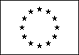 Informazioni personaliNomeSilvia CianchiIndirizzoVia Caduti Sul Lavoro 11/bOrbetello(Gr)ItaliaTelefono347 9672387FaxE-mailsilviacianchi@gmail.comNazionalitàItalianaData di nascita05/06/1976, Orbetello (gr)Esperienza lavorativaAttività Libero-Professionale  in Firenze, Grosseto, Arezzo, Pistoia, Montevarchi (Ar), e Orbetello (Gr) nell’ambito della Dermatologia, Medicina Estetica e Chirurgia Plastica ed EsteticaDocente Master di II Livello  Medicina Estetica, Università di Siena: insegnamenti di Tricologia, Trattamento delle macchie cutanee, Pellings cutanei, Check up cutaneo medico-estetico e dermatologico.Docenza nel “ Corso di Formazione Professionale per Studenti “ presso l’Istituto Tecnico Nautico G. da Verrazzano -  Porto Santo Stefano, aprile-maggio 2003.Docenza nel “ Corso di Pronto Soccorso per Marittimi “ Società M.T.M.  - presso l’Istituto Tecnico Nautico G. da Verrazzano -  Porto Santo Stefano, marzo-aprile-maggio 2003.Collaborazione con Novartis Farma S.p.A. nel progetto di sperimentazione clinica del ERL080A (acido micofenolico) per la prevenzione nel rigetto dopo trapianto di rene “ Protocollo Mythos “ – Siena, anno 2003.Servizio medico presso  di Porto Santo Stefano, 2003.Docenza nel “ Corso di Formazione Professionale per Studenti “ presso l’Istituto Tecnico Nautico G. da Verrazzano -  Porto Santo Stefano, aprile-giugno 2004. Attività di Assistente in formazione nell’U.O. di Dermatologia dell’Ospedale di Arezzo.Medico di Pronto Soccorso presso l’Ospedale di Orbetello (Gr), 2004.Guardia Medica Turistica – Porto Ercole, Porto Santo Stefano, Monte Argentario (Gr), 2004.Medico di Pronto Soccorso presso l’Ospedale di Orbetello (Gr), 2005.Guardia Medica Turistica, Monte Argentario 2005Docente presso  di Estetica Artas di Arezzo.Istruzione e formazioneMaturità Classica con voti 52/60, Liceo Classico Dante Alighieri, Orbetello, 04.07. 1994/95.Allieva interna nell’Unità Operativa di Chirurgia Epatobiliopancreatica nell’anno 2000.Allieva interna nell’Unità Operativa di Terapia Intensiva di Cardiochirurgia nell’anno 2001.Allieva interna nell’Unità Operativa di Chirurgia dell’Aorta nell’anno 2002.Laurea in Medicina e Chirurgia  , con voti 102/110, presso l’Università di Siena – 14.10.2002.Tesi di Laurea in Dermatologia con titolo : “ Ulcere Cutanee degli Arti Inferiori: Attualità e Prospettive “.Esame di Stato per l’abilitazione all’esercizio della professione medica presso l’Università di Siena, 1^ sessione 2003.Iscrizione all’Albo dei Medici Chirurghi della provincia di Grosseto il 31.07.2003.Specializzazione in Dermatologia e Malattie Veneree, Università di Siena, il  09/12/2006.Master di II° Livello in “Medicina Estetica” con Tesi : “ in Medicina Estetica”  Università degli Studi di Siena, anno accademico 2007/2008.Master di II° Livello in “Dermochirurgia”, Università degli Studi di Siena, anno accademico 2009/2010.Master in Tricologia, Università di Firenze, anno accademico 2010/2011.                  Partecipazione a Corsi e                                                         CongressiCorso di formazione : “ Mezzi di Sintesi della Cute“ – Siena , 10.05.02.Convegno “  dell’Area Vasta Senese: Esperienza di Quattro Anni (1998-2001) ” -  Arezzo, 25.05.02.Corso teorico-pratico: “ Il Trapianto dei Capelli “ – Siena, 31.05.02.EDC Workshop – Bergamo, 16.10.02.Congresso “  delle Ulcere degli Arti Inferiori: lo Stato dell’Arte “- Lucca, 5-7.12.02.Congresso “ Giornate Nazionali di Aggiornamento in Chirurgia ambulatoriale e Day-Surgery “ – Siena 15-17.12.02. “Corso di Formazione in Chirurgia Plastica ed Estetica e Medicina Estetica“, Siena 2/-29/06/2002 e 27-28/09/2002.Convegno : “ 2^ Giornata di Medicina Estetica e del Benessere “(S.E.M.E.B.) – Roma 17/05/2003.Convegno : “  della Pelle della Regione Toscana: Esperienze e Sviluppi “ – Siena06/06/2003.Corso Teorico-Pratico di Aggiornamento in Dermatologia Plastica “ Laser Chirurgia e Fototermolisi Selettiva con Laser e Luce Pulsata per  del Viso e del Collo “ (ISPLAD) – Genova, 27/09/2003.Corso : “Il Ruolo delle Professioni Sanitarie Nella Tutela della Salute della Donna in Menopausa”, Siena 08-09/10/2003.Corso di Formazione: “ Chirurgia Plastica ed Estetica e Medicina Estetica” – Siena, 23-25/10/2003.IV° Corso di Aggiornamento in Dermatologia, Foto-dermatologia e Malattie Sessualmente Trasmesse” -  Viareggio,  07-12/03/2004.Convegno “ del Paziente con Dermatosi Allergica”, Arezzo-Ospedale San Donato, 26/03/2004.“ I° Convegno Regionale Toscano SIDEMAST-ADOI-AIDA ”- Siena, 27/03/2004.“ Workshop: Le Infezioni in Chirurgia Plastica “- Pontignano (Siena), 27/03/2004.Corso Teorico di Aggiornamento: “ Dermatologia Plastica: Ringiovanimento Cutaneo del Volto e Aggiornamento in Dermocosmetologia “ (ISPLAD) -  Parma, 17/04/2004.Convegno “Allergie da Farmaci in Dermatologia” – Certosa di Pontignano, Vagliagli, Siena, 15/05/2004.Stage di Termalismo Scientifico presso  D’Avène – Avène, Francia, 07-10/06/2004.Corso Teorico di Aggiornamento  in Dermatologia Plastica “Incontri di Dermatologia Plastica” (ISPLAD), - Centro Congressi, Sala delle Colonne, Roma, 12-13/06/2004.Corso di formazione : “ Training per l’uso in estetica di Vistabex il trattamento originale Botox “ – BoNT-Academy, Montevarchi, 16/10/2004.“V Corso di Aggiornamento di Dermatologia Estetica” – SIDeMaST, Montecatini Terme,  7-11 Marzo, 2005.Scuola Italiana di Riparazione Tissutale, Pisa, 12-15/04/2005.15° Congresso Mondiale di Medicina Estetica, Roma, 5-8/05/2005.Corso di Terapia Chirurgica della Calvizie, Savona 21/10/2005.54° Congresso della Società Italiana di Chirurgia Plastica Ricostruttiva ed Estetica (SICPRE), Tolone 21/10/2005.Corso di Formazione “Le Ferite Difficili: Medicazioni Avanzate – Tessuti Bioingegnerizzati – VAC terapia”, Siena 02-03/12/2005.Corso di aggiornamento Mesoterapia in Medicina Estetica, Associazione Italiana di Omotossicologia-AIOT, Siena, 04/02/2006.27° Congresso Nazionale della Società Italiana di Medicina Estetica (SIME) e 3^ giornate di Medicina Anti-Aging, Roma, 05-07/05/2006.Corso Teorico Pratico “Il Capello al Microscopio”, Torino, 31/05/2006.Corso Teorico Pratico di Dermatoscopia, Associazione Italiana di Diagnostica non Invasiva, Torino, 02/06/2006.Corso Teorico Pratico “Dermochirurgia su Zampa di Maiale”, Torino, 03/06/2006.“Corso di Aggiornamento in Dermatologia Plastica”  - ISPLAD, Tirrenia 23/09/2006.Corso di Perfezionamento : “Chirurgia e Medicina Estetica della Faccia”, Siena 19-20/01/2007.Convegno  “Dall’Obesità al Benessere”. Cecina (Li), 19/03/2008.Master di Dermatologia Estetica  Correttiva, Haran Hotel Mantegna, Roma, 01-03.04.2011.Forum Risk Management 2008, Arezzo, 26/11/2008.“Anti-aging Mecicine World Congress  Medispa”, Montecarlo, Principato di  Monaco, 24-26/03/2011Congresso Nazionale di Medicina Estetica SIME, Roma, 06-08/05/2011 .Congresso internazionale di medicina estrtica IMCAS, Parigi, 26-29/02/2012.Congresso Nazionale d Medicina Estetica, SIME, 2013.Congresso Nazionale d Medicina Estetica, SIME, 2014.Dermatoscopia ed Immaging cutaneo, advanced meeting Gubbio 13 – “dove va la dermatoscopia”, Gubbio, 11-13/04/2013Dermatoscopia ed Imaging cutaneo, advanced meeting Gubbio 14 – “dove va la dermatoscopia”, Gubbio, 2014Dermoscopia ed Imaging Cutaneo, Advansed Meeting, “problematiche in Dermoscopia”,  Gubbio, 2015.Congresso SITRI, Firenze, 17.04.2016.Corso Pratico di Microscopia in  Luce Polarizzata per Medici-Sitri, Zan Hotel Europa, Bologna, 24 Gennaio, 28 Febbraio, 13 Marzo, 2016.Relatore a Corsi e Congressi“ I° Convegno Regionale Toscano SIDEMAST-ADOI-AIDA ”- Siena, 27/03/2004,titolo della relazione: “Un Caso di Scabbia Norvegese” Cianchi S., Armati G., Souvatzidis P., Castelli A.“Le Ulcere Cutanee” - Corso di Aggiornamento/Formazione obbligatoria “Dermatologia Clinica per Medici di Medicina Generale”, USL 8, Arezzo,18/12.2004.“Leishmaniosi Cutanea: Varietà Ulcerativa Multipla” - II° Convegno Regionale Toscano SIDEMAST – ADOI – AIDA, Livorno 09/04/2005.SIDEMAST-ADOI-AIDA, Livorno, 09/05/2005. “Leishmaniosi Cutanea : Varietà Ulcerativa Multipla” – II° Convegno Regionale Toscano “Anatomia e Fisiopatologia della Cute”, Convegno “Dall’Obesità al Benessere : Un Cammino da Fare Insieme” , Terranuova Bracciolini, 15/04/2006.“Un Caso di Sepsi Meningococcica, CID e necrosi cutanea diffuse Trattate con cute omologa Cianchi S. Andreassi A, De Padova L.A., Perotti R., Fimiani M., 3° Convegno Regionale Toscano SIDEMAST – ADOI , Castiglione della Pescaia, 10/06/2006.“Un Caso di Dermatomiosite in Paziente con Pregresso Carcinoma Tonsillare”, Cianchi S. , Rubegni P., Sbano P., Fimiani M.,  81° Congresso Nazionale SIDEMAST. Torino 31/05 – 03/06 2006.“ fotodinamica Esperienza della Clinica Dermatologica di Siena” Convegno :  nell’Ambulatorio Dermatologico, Arezzo 21/10/2206, Ospedale San DonatoCorso Teorico Pratico “Approccio Globale del Volto con Tossina Botulinica, Filler e Fili in PDO”, Istituto Palloni, Montevarchi, 15.11.2014.Corso Teorico  Pratico : Le Cicatrici-Approccio Multidisciplinare Innovazioni e Prospettive Future, “Anatomia e Fisiologia della Cicatrizzazione”, Istituto per la Salute Gaetano Palloni, Montevarchi (Arezzo), 21.03.2015Corso Teorico  Pratico : Tricologia-Approccio Multidisciplinare e Novità Terapeutiche, “Tricologia Medica”, Istituto per la Salute Gaetano Palloni, Montevarchi (Arezzo),  16.11.2015.Corso Teorico  Pratico : Medicina Estetica Pratica del Volto, “Biorivitalizzazione dalla Vitamine ai Fili in PDO e PRP”, “Peeling e Trattamento dell’Acne: Focus sulla Fotodinamica” Istituto per la Salute Gaetano Palloni, Montevarchi (Arezzo),  13.02.2016.Primo Incontro Formativo del Progetto Tricologico Multidisciplinare: Le Possibilità della Tricologia Interdisciplinare: Diagnosi, Prognosi e Trattamento, Trapianto dei Capelli: Gestione del Paziente Prima e dopo l’Intervento”, Istituto per la Salute Gaetano Palloni, Montevarchi, 14.03.2016.Corso Teorico  Pratico : Medicina Estetica del Corpo, “Carbossiterapia e Biorivitalizzanti”, Istituto per la Salute Gaetano Palloni, Montevarchi (Arezzo), 23.04.2016.Capacità e competenze personali.MadrelinguaItalianaAltre linguaInglese• Capacità di letturaBuono• Capacità di scritturaBuona• Capacità di espressione oraleBuonaCapacità e competenze relazionaliCapacità di lavorare in equipe con specialisti della stessa branca o di altre estrazioni, tale capacità è stata acquisita dopo esperienza di lavoro e collaborazione presso l’università di Siena, l’Ospedale San Donato di Arezzo e L’esperienza libero professionale in contatto presso gli studi privati  di  Montevarchi e Arezzo.Capacità e competenze organizzative  Ad es. coordinamento e amministrazione di persone, progetti, bilanci; sul posto di lavoro, in attività di volontariato (ad es. cultura e sport), a casa, ecc.Capacità organizzativa di attività di reparto in ambito dermatologico clinico e di dermatologia ambulatoriale e chirurgica e medicina estetica; tale capacità è stata acquisita dopo esperienza di lavoro e collaborazione presso l’università di Siena, l’Ospedale San Donato di Arezzo e L’esperienza libero professionale in contatto presso gli studi privati  di  Montevarchi e Arezzo; in particolar modo esperienza di collaborazione a diretto contatto con o specialista in chirurgia plastica (collaborazione continua dal 2004) e  di lavoro in equipe con la dietista e lo psicologo.Capacità e competenze tecnicheCon computer, attrezzature specifiche, macchinari, ecc.Esperienza di utilizzo di apparecchiature Laser di tipo Nd:Y.A.G. (1064 nm) e CO2 (chirurgico, resurfacing e frazionale), Luce pulsata , Carbossiterapia, Terapia Fotodinamica, Radiofrequenza, Crioterapia, Ossigeno terapia, Veicolazione transdermicaPatente o patentiPatente BPubblicazioniSocietà di appartenenza“Un caso di Scabbia Norvegese” Cianchi S., Armati G., Souvatzidis P., Castelli A. “I° Convegno Regionale Toscano SIDEMAST-ADOI-AIDA”- Siena, 27/03/2004.“Un Caso di Sindrome di Giannotti-Crosti dopo vaccinazione per morbillo, rosolia, parotite” Souvatzidis P., Guidetti MS., Cianchi S., Castelli A. “I° Convegno Regionale Toscano SIDEMAST-ADOI-AIDA”- Siena, 27/03/2004.“Cutaneus Tuberculosis: Report of 4 Cases” Souvatzidis P., A.M. Garofalo, Guidetti M.S., Cianchi S., Castelli A. EADV, Firenze, novembre 2004.“Leishmaniosi Cutanea: Varietà Ulcerativa Multipla” – 2° Convegno Regionale Toscano SIDEMAST-ADOI-AIDA, Livorno 09/04/2005.“Su di un Caso di Sindrome di Frey” -  2° Convegno Regionale Toscano SIDEMAST – ADOI – AIDA, Livorno 09/04/2005. “Un Caso di Dermatomiosite in Paziente con Pregresso Carcinoma Tonsillare”, Cianchi S. , Rubegni P., Sbano P., Fimiani M.,  81° Congresso Nazionale SIDEMAST. Torino 31/05 – 03/06 2006.“Un Caso di Sepsi Meningococcica, CID e Necrosi Cutanee Diffuse Trattate con Cute Omologa”, Cianchi S. Andreassi A, De Padova L.A., Perotti R., Fimiani M., 3° Convegno Regionale Toscano SIDEMAST – ADOI , Castiglione della Pescaia, 10/06/2006.“Lesioni da HPV in due Pazienti con Lichen Sclero-Atrofico Ano-Genitale, Trattati con Tacrolimus 0.1% Unguento”, Bilenchi R., Poggiali S, Pisani C., Cianchi S., De Paola M, De Padova L.A., Andreassi A., Fimiani M., 81° Congresso Nazionale SIDEMAST, Torino 31/05 – 03/06 2006.I.S.P.L.A.D. (International Society of Plastic and Aesthetic Dermatology)S.I.M.E.(Società Italiana di Medicina Estetica)S.I.T.R.I. (Società Italiana di Tricologia)Il sottoscritto, acquisite le informazioni di cui l’articolo 10 della legge 675/96, conferisce il proprio consenso al trattamento dei dati personali.